  УПРАВЛЕНИЕ КУЛЬТУРЫ И ТУРИЗМА АДМИНИСТРАЦИИ СЕВЕРОДВИНСКА
Муниципальное бюджетное учреждение дополнительного образования
        «Детская музыкальная школа №3» г. Северодвинска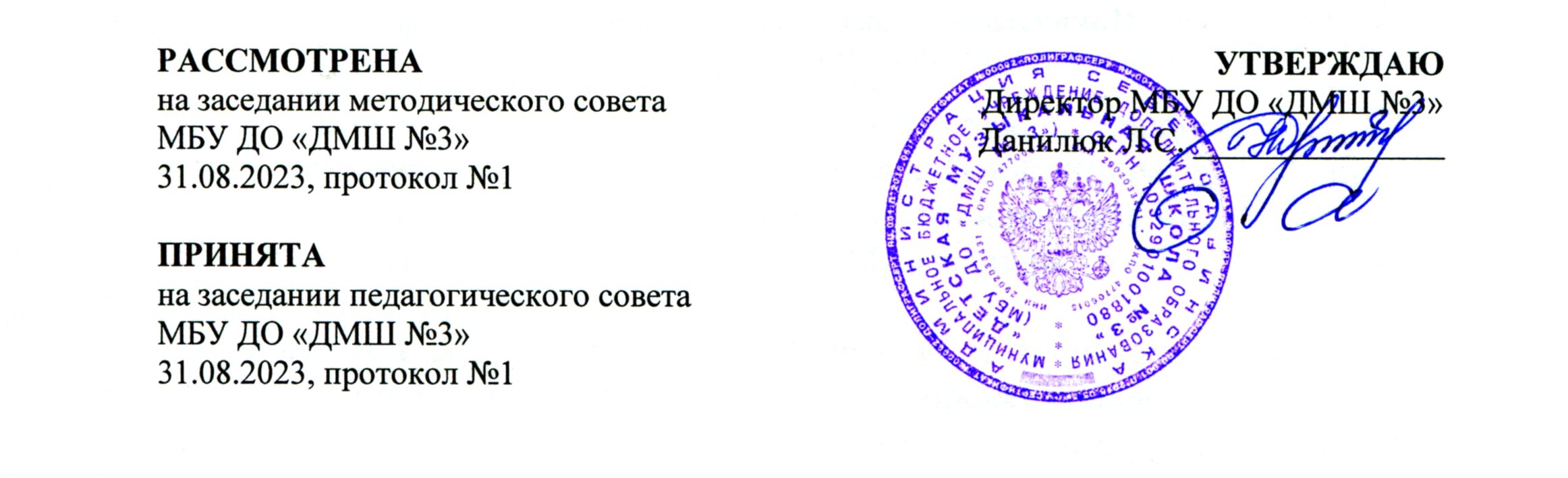 ДОПОЛНИТЕЛЬНАЯ ОБЩЕРАЗВИВАЮЩАЯПРОГРАММА В ОБЛАСТИ МУЗЫКАЛЬНОГО ИСКУССТВА 
«ИНСТРУМЕНТАЛЬНОЕ МУЗИЦИРОВАНИЕ»РАБОЧАЯ ПРОГРАММАпо учебному предметуИНСТРУМЕНТ (ФОРТЕПИАНО) 
 Северодвинск - 2023Разработчики:Прокопец Светлана Юрьевна, преподаватель высшей квалификационной категории (фортепиано) МБУ ДО «ДМШ №3» г. Северодвинска;Гуц  Светлана Александровна, преподаватель фортепиано высшей квалификационной категории,  заместитель директора по НМР МБУ ДО «ДМШ №3» г. Северодвинска.I. Пояснительная запискаПрограмма учебного предмета «Инструмент» (фортепиано) дополнительной общеобразовательной общеразвивающей программы в области музыкального искусства        «Инструментальное музицирование» разработана с учётом «Рекомендаций по организации образовательной и методической деятельности при реализации общеразвивающих программ в области искусств», направленных письмом Министерства культуры Российской Федерации от 21.11.2013 №191-01-39/06-ГИ, а также с учетом многолетнего педагогического опыта в области исполнительства на фортепиано в ДМШ №3 г. Северодвинска.Программа рассчитана на пятилетний срок обучения и подразумевает индивидуальный подход к каждому обучающемуся, в зависимости от его музыкальных способностей и исполнительских возможностей.Возраст детей, приступающих к освоению программы: 8 – 12 лет.Недельная нагрузка по предмету «Музыкальный инструмент (фортепиано)» составляет 
2 часа в неделю. Программа «Инструмент» (фортепиано) предполагает достаточную свободу в выборе репертуара и направлена, прежде всего, на развитие интересов детей, не ориентированных на дальнейшее профессиональное обучение, но желающих получить навыки музицирования. Программа имеет общеразвивающую направленность, основывается на принципе вариативности для различных возрастных категорий детей, обеспечивает развитие творческих способностей, формирует устойчивый интерес к творческой деятельности.В целях получения учащимися дополнительных знаний, умений и навыков, расширения музыкального кругозора, закрепления интереса к музыкальным занятиям, развития исполнительских навыков рекомендуется включать в занятия инструментом формы ансамблевого музицирования. Занятия ансамблевым музицированием развивают музыкальное мышление, расширяют музыкальный кругозор учащихся, готовят их к восприятию музыкальных произведений в концертном зале, театре, формируют коммуникативные навыки. Форма проведения учебных занятий:Занятия проводятся в индивидуальной форме, возможно чередование индивидуальных и мелкогрупповых (от 2-х человек) занятий. Индивидуальная и мелкогрупповая формы занятий позволяют преподавателю построить процесс обучения в соответствии с принципами дифференцированного и индивидуального подходов.Цель учебного предмета:Обеспечение развития творческих способностей и индивидуальности учащегося, овладение знаниями и представлениями о фортепианном исполнительстве, формирование практических умений и навыков игры на фортепиано, устойчивого интереса к самостоятельной деятельности в области музыкального искусства.Задачи:создание условий для художественного образования, эстетического воспитания, духовно-нравственного развития детей;формирование у учащихся эстетических взглядов, нравственных установок и потребности общения с духовными ценностями, произведениями искусства;воспитание активного слушателя, зрителя, участника творческой самодеятельности.приобретение детьми начальных базовых знаний, умений и навыков игры на фортепиано, позволяющих исполнять музыкальные произведения в соответствии с необходимым уровнем музыкальной грамотности и стилевыми традициями;приобретение знаний основ музыкальной грамоты, основных средств выразительности, используемых в музыкальном искусстве, наиболее употребляемой музыкальной терминологии;воспитание у детей культуры сольного и ансамблевого музицирования на инструменте, стремления к практическому использованию приобретенных   знаний, умений и навыков игры на фортепиано.Методы обучения:Для достижения поставленной цели и реализации задач предмета используются следующие методы обучения:- словесный (объяснение, беседа, рассказ);- наглядный (показ, наблюдение, демонстрация приемов работы);- практический (освоение приемов игры на инструменте);- эмоциональный (подбор ассоциаций, образов, художественные впечатления).Описание материально-технических условий реализации учебного предмета:Реализация программы учебного предмета «Инструмент (фортепиано)» обеспечивается:доступом каждого учащегося к библиотечным фондам учебными аудиториями для индивидуальных занятий площадью не менее 6 кв.м., оснащенными роялями или пианино и имеющими звукоизоляцию.В образовательной организации должны быть созданы условия для содержания, своевременного обслуживания и ремонта музыкальных инструментов.Библиотечный фонд укомплектовывается печатными, электронными изданиями, учебно-методической и нотной литературой.Материально-техническая база должна соответствовать санитарным и противопожарным нормам, нормам охраны труда. II. Содержание учебно – тематического плана

1 классПримерный репертуарный план:Этюды:Гнесина Е. Маленькие этюды для начинающихШкола игры на фортепиано (под редакцией Николаева А.)Сборник фортепианных пьес, этюдов и ансамблей(составители Ляховийкая А. и Баренбойм Л.)Пьесы:Степаненко М. 	ОбиделиУ.Н.П. 	          «Ой лопнул обруч»Филипп 		Колыбельная.Полифония:Кригер И. 		Менуэт ля минор Моцарт Л. 		Менуэт ре минорКрупная форма:Дюбюк А. 		Русская песня с вариацией.Штейтбель Д. 	Сонатина До мажор. Часть 1Ансамбли:Белорусский народный танец «Бульба»Брат и сестра.	Народные песни и танцы.Майкапар С. 	Первые шаги. Соч.292 классПримерный репертуарный план:Этюды:Гедике А. 		Соч. 32. Этюд № 24.Гнесина Е. 	Маленькие этюды. № 11Шитте Л. 		Соч. 160. Этюд № 22.Полифония:Перселл Г. 	Ария ре минор.Крупная форма:Литкова . 		Вариации на тему белорусской народной песни «Савка и Гришка».Штейбельт Д. 	Сонатина До мажор часть 1Пьесы:Гаджибеков У. 	Вечер насталКабалевский Д. 	Песенка. Соч. 27 № 2Штейбельт Д. 	Адажио.Ансамбли:Кабалевский Д. 	Наш край.Латвийский народный танец «Рыбачок»Школа игры на фортепиано (под редакцией Николаева А.)3 классПримерный репертуарный план: Этюды:Беренс Г. 		Соч. 70. Этюд № 33Гедике А. 		Соч.32. Этюд № 7Лемуан А. 		Соч. 37. Этюд №17Полифония:БахИ.С. 		Нотная тетрадь Анны Магдалины Бах. Менуэт ре минор.Рамо Ж.Ф. 	Ригодон ми минор.Пьесы:Дварионас Б. 	ПрелюдияМайкапар С. 	Соч.28. МотылекЧайковский П. 	Детский альбом «Старинная французская песенка»Крупная форма:Беркович И. 	Сонатина Соль мажорГедике А. 		Соч. 36. Сонатина До мажор.Хаслингер Т. 	Сонатина до мажор, части 1,2.Ансамбли:Глинка М. 		ЖаворонокМоцарт В. 		Колыбельная песняШуберт Ф. 	Немецкий танец.4 год обученияПримерный репертуарный план: Этюды:Лемуан А. 		Соч. 37. 50 характерных этюдов: № 4.5.9.11.12.15.Лешгорн А. 	Соч. 65. Этюд № 15.Черни К. - Гермер Г.	 Этюды № 17,41.Полифония:Арман Ж. 		Фугетта До мажорБах И.С. 		Маленькие прелюдии и фуги. Тетрадь 1.Маленькая прелюдия До мажор № 2Крупная форма:Андрэ А. 		Сонатина Соль мажорКулау Ф. 		Вариации Соль мажорМоцарт В. 		Вариации на тему из оперы «Волшебная флейта».Пьесы:Глинка М. 		ЧувствоКабалевский Д. 	КлоуныШостакович Д. 	ШарманкаШуман Р. Соч. 68. Альбом для юношества.Ансамбли:Беркович И. 	Соч. 30. Фортепьянные ансамбли.Моцарт В. 		Ария Дон-Жуана из оперы «Дон Жуан»5 год обученияПримерный репертуарный план: Этюды:Бертини А. 	28 избранных этюдов: № 1Беренс Г. 		32 избранных этюда: № 23ШиттеЛ. 		Соч. 68 № 3.Полифония:Бах И.С. 	Маленькие прелюдии и фуги. Тетрадь II:Маленькая прелюдия ре минор. До мажор № 1. Циполи Д. 		Фугетта ми минор.Крупная форма:Гайдн И. 		Соната Соль мажор, ч. 2, 3.Чимароза Д. 	Соната соль минор.Пьесы:Барток В. 		Вечер в деревнеШуман Р. 		Соч. 68. Маленький романс.Эшпай А. 		Перепелочка.Ансамбли:Мусоргский М. 	Гопак.Островский А. «Девчонки и мальчишки» (переложение для фортепиано в 4 руки Стемпневского)Прокофьев С.   Соч. 78 «Вставайте люди русские».III. Формы и методы контроля, система оценок1.Аттестация: цели, виды, форма, содержание.
Виды промежуточной аттестации: Прослушивание в форме академического концерта. Цель: контроль за исполнительским развитием учащегося, его творческим ростом. Выступление на концертах, конкурсах приравнивается к сдаче академического концерта.Контрольный урок в форме открытого занятия. Цель: контроль за развитием творческих навыков ученика. Диагностика проблем. Возможно исполнение пьес по нотам.Зачёт по техническому развитию на контрольном уроке. Цель: выявление уровня технической оснащённости учащегося. Возможно исполнение этюда по нотам.Экзамен (прослушивание программы). Цель выявление уровня подготовки учащегося.График промежуточной аттестацииКонтрольные требования:Критерии оценки:При оценивании учащегося, осваивающего общеразвивающую  программу, 
следует учитывать:формирование устойчивого интереса к музыкальному искусству, к занятиям музыкой;наличие исполнительской культуры, развитие музыкального мышления;степень продвижения учащегося, успешность личностных достижений.Оценка «5» - свобода владения фактурой произведения; точная фразировка; яркость исполнения; уверенное знание нотного текста.Оценка «4» - незначительные потери текста или слишком медленный темп при общей благоприятной оценке исполненных произведений.Оценка «3» - текстовые потери, технические недоработки.Оценка «2» - значительные текстовые потери, технически учащийся с произведением 
не справился.IV. Методическое обеспечениеПятилетний срок реализации программы учебного предмета позволяет: перейти на  обучение по предпрофессиональной программе,  продолжить самостоятельные занятия, приобщиться к любительскому сольному и ансамблевому музицированию.  Важнейшие педагогические принципы постепенности и последовательности в изучении материала требуют от преподавателя применения различных подходов к учащимся, учитывающих оценку их интеллектуальных, физических, музыкальных и эмоциональных данных, уровень подготовки.Достичь более высоких результатов в обучении и развитии творческих способностей учащихся, полнее  учитывать индивидуальные возможности и личностные особенности ребенка позволяют следующие методы дифференциации и индивидуализации:              разработка педагогом заданий различной трудности  и объема;разная мера помощи преподавателя учащимся при выполнении учебных заданий;вариативность темпа освоения учебного материала;индивидуальные и дифференцированные домашние задания.Основной задачей применения принципов дифференциации и индивидуализации при объяснении материала является актуализация полученных учениками знаний. Важно вспомнить именно то, что будет необходимо при объяснении нового материала. Часто на этапе освоения нового материала учащимся предлагается воспользоваться ранее полученной информацией, и при этом ученики получают разную меру помощи, которую может оказать преподаватель посредством показа на инструменте. Основное время на уроке отводится практической деятельности, поэтому создание творческой атмосферы способствует ее продуктивности.Правильная организация учебного процесса, успешное и всестороннее развитие музыкально-исполнительских данных ученика зависят непосредственно от того, насколько тщательно спланирована работа в целом, глубоко продуман выбор репертуара. Целесообразно составленный индивидуальный план, своевременное его выполнение так же, как и рационально подобранный учебный материал, существенным образом влияют на успешность развития ученика.Предлагаемые репертуарные списки, программы к зачетам и контрольным урокам, включающие художественный и учебный материал различной степени трудности, являются примерными, предполагающими варьирование, дополнение в соответствии с творческими намерениями преподавателя и особенностями конкретного ученика.Общее количество музыкальных произведений, рекомендованных для изучения в каждом классе, дается в годовых требованиях. Предполагается, что педагог в работе над репертуаром будет добиваться различной степени завершенности исполнения: некоторые произведения должны быть подготовлены для публичного выступления, другие – для показа в условиях класса, третьи – с целью ознакомления. Все это определяет содержание индивидуального учебного плана учащегося.На заключительном этапе ученики имеют опыт исполнения произведений классической и современной музыки, опыт сольного и  ансамблевого музицирования. Исходя из этого опыта, они используют полученные знания, умения и навыки в исполнительской практике. Параллельно с формированием практических умений и навыков учащийся получает знания музыкальной грамоты, основы гармонии, которые применяются, в том числе, при подборе на слух.   Методы работы над качеством звука зависят от индивидуальных способностей и возможностей учащихся, степени развития музыкального слуха и музыкально-игровых навыков. Важным элементом обучения является накопление художественного исполнительского материала, дальнейшее расширение и совершенствование практики публичных выступлений (сольных и ансамблевых).VI. Списки рекомендуемой учебной и методической литературыСписок  рекомендуемой учебной литературыАльбом классического репертуара. Пособие для подготовительного  и 1 классов /сост. Т.Директоренко, О.Мечетина. М., Композитор, 2003Альбом легких переложений для ф-но в 4 руки. Вып.2/сост. Э.Денисов,1962Альбом юного музыканта. Педагогический репертуар ДМШ 1-3 кл./ред.-сост. И. Беркович. Киев,1964Артоболевская А. Первая встреча с музыкой: Учебное пособие. М.: Российское музыкальное издательство, 1996Бах И.С. Нотная тетрадь Анны Магдалены Бах. М.: Музыка, 2012Бах И.С. Маленькие прелюдии и фуги для ф-но. Под ред. И.А.Браудо. СПб: Композитор, 1997Беренс Г. Этюды. М.: Музыка, 2005Беренс Г. 32 избранных этюда (соч.61, 68, 88)Бертини А. 	Избранные этюды.  М.: Музыка, 1992Бетховен Л.   Легкие сонаты (сонатины) для ф-но. М.: Музыка, 2011Библиотека юного пианиста. Сонаты. Средние и старшие классы ДМШ. Вып.1. Сост. Ю. Курганов. М.,1991Ветлугина	Н. Музыкальный букварь. - М., Музыка, 1987Веселые нотки. Сборник пьес для ф-но, 3-4 кл. ДМШ, вып. 1: Учебно-метод. пособие, сост. С.А. Барсукова. – Ростов н/Д: Феникс, 2007Гайдн Й. Избранные пьесы для ф-но. 1-4 кл. М.,1993Гаммы и арпеджио в 2-х ч. Сост. Ширинская Н. М., Музыка, 2006Геталова О., Визная И. «В музыку с радостью». СПб, Композитор, 2005Григ Э. Избранные лирические пьесы для ф-но, Вып.1,2.  М.: Музыка,    2011Гедике А.	40 мелодических этюдов для начинающих, соч.32Джаз для детей, средние и старшие классы ДМШ, вып.6: Учебно-метод. пособие / сост. С.А. Барсукова. – Ростов н/Д: Феникс, 2003 «Иду, гляжу по сторонам», ансамбль в 4 руки. Изд. «Композитор», СПб,  1999Избранные этюды зарубежных композиторов. Вып 4.V-VI кл. ДМШ: Уч. пос. / редакторы – составители А.Г.Руббах и В.А.Натансон М.: Государственное музыкальное издательство, 1962Избранные этюды иностранных композиторов, вып.1, I-II кл. ДМШ: Уч. пос. /сост. А.Руббах и В.Натансон. М.: Государственное музыкальное издательство, 1960	Казановский Е. Дюжина джазовых крохотулечек: Учеб. пособие – СПб: Союз художников, 2008Лемуан А.	Соч.37. 50 характерных и прогрессивных этюдов. М.: Музыка, 2010Лекуппе Ф. 25 легких этюдов. Соч. 17Лещинская И. Малыш за роялем. - М.: Кифара, 1994Лешгорн	А. Избранные этюды. Соч.65, 66Металлиди Ж. «Дом с колокольчиком». Изд. «Композитор», СПб,  1994Милич Б.	Фортепиано 1, 2, 3 кл. Кифара, 2006Милич Б.	Фортепиано 4 кл. Кифара, 2001Милич Б.	Фортепиано 6 кл. Кифара, 2002Музицирование для детей и взрослых, вып.2: Учебное пособие/ сост. Барахтин Ю.В.  Новосибирск, Окарина, 2008Музыка для детей. Фортепианные пьесы: вып.2, издание 4. Сост. К.С.Сорокина  М.: Современный композитор, 1986Музыкальный альбом для фортепиано, вып. 1.Составитель А. Руббах. М., 1972Музыкальный альбом для ф-но, вып.2/ сост. А.Руббах, В.Малинникова. М.: Советский композитор, 1973Музыкальная коллекция, 2-3 классы ДМШ. Сборник пьес для ф-но./Учебно-метод. пособие. Сост. Гавриш О.Ю., Барсукова С.А.  Ростов н/Д: Феникс, 2008Музыкальная азбука для самых маленьких: Учебно-метод. пособие. Сост. Н.Н.Горошко.  Ростов н/Д: Феникс, 2007Орфей. Альбом популярных пьес зарубежных композиторов для ф-но: Сб./ сост. К.Сорокин. М.: Музыка, 1976Путешествие в мир музыки: Уч. пособие/сост. О.В.Бахлацкая. М.: Советский композитор, 1990Парцхаладзе М. 	Детский альбом. Учебное пособие. Педагогическая редакция А.Батаговой, Н.Лукьяновой. М.: Советский композитор, 1963Педагогический репертуар ДМШ. Итальянская клавирная музыка для фортепиано, вып. 3. Сост. О.Брыкова, А.Парасаднова, Л.Россик. М., 1973Пьесы в форме старинных танцев. Сост. М.Соколов. М., 1972Педагогический репертуар ДМШ для ф-но. Легкие пьесы зарубежных композиторов/ Сост. Н.Семенова. СПб,1993Педагогический репертуар ДМШ. Этюды для ф-но 5 кл./ Ред. В.Дельновой.  М.,1974Полифонические пьесы. Педагогический репертуар ДМШ 4-5 кл./ М.,1974                                                                      Пьесы композиторов 20 века для ф-но. Зарубежная музыка/ Ред. Ю.Холопова.  М.,1996Сборник фортепианных пьес, этюдов и ансамблей, ч. 1. Составитель С.Ляховицкая, Л.Баренбойм. М., 1962Свиридов Г. Альбом пьес для детей. Советский композитор, 1973Старинная клавирная музыка: Сборник/ редакция Н.Голубовской, сост. Ф.Розенблюм. М.: Музыка, 1978Сборник фортепианных пьес композиторов XVII – XVIII веков, вып.2.: Учеб. пособие/Сост. и редактор А.Юровский. М.: Государственное музыкальное издательство, 1962Смирнова Т. Фортепиано. Интенсивный курс. Тетради 3, 6, 9, 11. М., Музыка, 1993Сонаты, сонатины, рондо, вариации для ф-но, 1 ч./ сост. С. Ляховицкая. М., 1961Таривердиев М.	«Настроения». 24 простые пьесы для фортепиано. Изд. «Классика XXI век». М., 2002Фортепиано 5 кл. ДМШ, ч.I: Учеб. пособие/ сост. - редактор Милич Б.Е. Киев, Музична Украина, 1973Фортепиано 6 кл. ДМШ, ч.II: Учеб. пособие/ сост. - редактор Милич Б.Е. Киев: Музична Украина, 1972Фортепианная игра, 1,2 кл. ДМШ: Учеб. пособие/ сост. В.Натансон, Л.Рощина.  М.: Музыка, 1988Фортепианные циклы для ДМШ. СПб, Изд. «Композитор», 1997Хрестоматия для ф-но ДМШ 5 класс. Пьесы. Вып 1: Учебник/ Сост. М.Копчевский.  М.: Музыка, 1978Хрестоматия для ф-но, 3 кл. ДМШ: Учебник/ сост. Н.А.Любомудров, К.С.Сорокин, А.А.Туманян, редактор С.Диденко.  М.: Музыка, 1983Хрестоматия для ф-но, 1 кл. ДМШ: Учебник /сост. А.Бакулов, К.Сорокин. М.: Музыка, 1989Хрестоматия для ф-но, 2 кл. ДМШ: Учебник /сост. А.Бакулов, К.Сорокин.  М.: Музыка, 1989Хромушин О. Джазовые композиции в репертуаре ДМШ. Изд. «Северный олень», СПб, 1994Чайковский П. Детский альбом: Соч.39.  М.: Музыка 2006Черни К. Сто пьес для удовольствия и отдыха. Тетр.1, 2. Ред.-сост. А.Бакулов, 1992Черни К.-Гермер Т. Этюды. 1, 2 тетр.Шитте А. 25 маленьких этюдов соч.108, 25 легких этюдов соч.160Шуман Р. 	Альбом для юношества. М.: Музыка, 2011Школа игры на ф-но: Учебник/ сост. А.Николаев, В.Натансон. М.: Музыка, 2011Юный пианист. Пьесы, этюды, ансамбли для 3-5 кл. ДМШ, вып. II.: Учеб. пособие/ сост. и редакция Л.И.Ройзмана, В.А.Натансона.  М.: Советский композитор, 1967Юному музыканту-пианисту, 5 кл.: Хрестоматия для уч-ся ДМШ: Учебно-метод. пособие/сост.Г.Цыганова, И.Королькова. Изд. 3-е. Ростов- н/Д: Феникс, 2008Список рекомендуемой  методической  литературы1. Алексеев А. Методика обучения игре на ф-но. 3-е изд. М., Музыка, 1978 2. Асафьев Б. Избранные статьи о музыкальном просвещении и образовании. М.-Л., 1965 3. Баренбойм Л. "Путь к музицированию". 2-е изд. М, Советский композитор, 1973 4. Корто А. "О фортепианном искусстве". М., Музыка, 1965 
       5. "Выдающиеся пианисты-педагоги о фортепианном исполнительстве". М., Музыка, 1966 6. Гофман И. "Фортепианная игра: ответы на вопросы о фортепианной игре". М., Музыка,1961 7. Коган Г. "Работа пианиста". М., Классика-XXI, 2004 8. Маккиннон Л. "Игра наизусть", Ленинград, Музыка, 1967 9. Метнер Н. "Повседневная работа пианиста и композитора", М., Музыка, 2011 10. Нейгауз Г. "Об искусстве фортепианной игры", 5 изд. М., Музыка, 198711. Петрушин В. "Музыкальная психология". М., Эльга, 2008 12. Смирнова Т. " Беседы о музыкальной педагогике и о многом другом". М., 1997 13. Цыпин Г. "Обучение игре на фортепиано". М., Просвещение, 1974 14. Шуман Р. "О музыке и о музыкантах". Собрание статей. Т. 1. М., Музыка, 1975 15. Шуман Р. "Жизненные правила для музыканта" РАССМОТРЕНА на заседании методического совета
МБУ ДО «ДМШ №3»
11.05.2022, протокол № 4УТВЕРЖДАЮ
Директор МБУ ДО «ДМШ №3»
Данилюк Л.С. _______________ПРИНЯТА
на заседании педагогического совета
МБУ ДО «ДМШ №3»
07.06.2022, протокол №5Вид учебной работы,нагрузки,аттестацииЗатраты учебного времениЗатраты учебного времениЗатраты учебного времениЗатраты учебного времениЗатраты учебного времениЗатраты учебного времениЗатраты учебного времениЗатраты учебного времениЗатраты учебного времениЗатраты учебного времениВсего часовГоды обучения1 год1 год2 год2 год3 год3 год4 год4 год5 год5 годВсего часовПолугодия12345678910Всего часовКоличество недель15191519151915191519Всего часовАудиторные занятия 30383038303830383038340Максимальная учебная нагрузка 68686868686868686868340КомплексУчебные требования, требования к репертуару, количество произведенийИсполнительское развитие 20-30 музыкальных произведений:  - пьесы песенного и танцевального характера,  направленных на развитие осмысленной ориентации в использовании основных приёмов звукоизвлечения (non legato, legato, staccato), навыков фразировки, воспитания художественно-слухового восприятия; - пьесы с элементами полифонии с целью усвоения двухэлементной ткани; - этюды, направленные на развитие свободы,  пластичности ритмично чередующихся рук, чёткость пальцевой игры в диапазоне кратчайшей позиции;- ансамбли.Технический минимум:Мажорные гаммы (2-3 по выбору) в две октавы отдельно каждой рукой, в противоположном движении двумя руками при симметричной аппликатуре.Тонические трезвучия аккордами без обращений отдельно каждой рукой в пройденных тональностях.Развитие навыков музицированияЧтение с листа. - Знакомство с основными компонентами нотной записи;-упражнения по метроритмической организации;-упражнения на чтение контурных очертаний мелодических рисунков;-упражнения по выработке навыка аппликатурных вариантов. Репертуар: рекомендуются сборники для начинающих (одноголосные мелодии в однострочном изложении, одноголосные мелодии в изложении из руки в руку, мелодии с аккомпанементом в виде квинты, отдельными звуками крупными длительностями).Сочинение. Звуковые иллюстрации образов, характеров персонажей, а также действий по сказкам, доступным литературным произведениям. Использование возможных выразительных средств музыки: диссонансные и консонансные созвучия, регистры, темп, нюансировка, артикуляция и другие выразительные средства. Свободное сочинение песенок и пьесок.Подбор по слуху. Используются песенные мелодии, знакомые ребёнку из пройденного репертуара. Например: «Зима»,  М. Красев «Ёлочка», и т. п. Подбор аккомпанемента с использованием главных ступеней лада:  на одном звуке, в виде квинты, тонической квинты и сексты на первой ступени, выполняющей роль субдоминанты, тонической квинты и сексты на седьмой ступени, выполняющей роль доминанты. КомплексУчебные требования, требования к репертуару, количество произведенийИсполнительское развитие 14-20 музыкальных произведений:   - 1-2 пьесы  с элементами подголосочной, контрастной полифонии;  - 1-2 лёгкие сонатины или  вариации;- 5-8 этюдов на  аппликатурные закономерности в поступенной позиционной фактуре, гаммообразном движении, игре ломаными интервалами;-  5-8 пьес  кантиленного и подвижного характера (включая 2-3 ансамбля).Технический минимум:- мажорные гаммы До, Соль, Ре, Ми, Фа в прямом движении двумя руками в две октавы, в противоположном движении двумя руками при симметричной аппликатуре.- минорные гаммы ля, ми, ре отдельно каждой рукой в две октавы.  Тонические трезвучия с обращениями отдельно каждой рукой в пройденных тональностях.Хроматическая гамма от До, Соль, Ля отдельно каждой рукой.Развитие навыков музицированияЧтение с листа.- продолжать развитие навыков в восприятии «графического» текста и ритмических структур; -упражнения на ориентацию и знание тональностей кварто-квинтового круга;- чтение мелодий преимущественно в одной позиции, несложных мелодий, изложенных интервалами (до квинты), аккомпанемент – интервалы, изложенные крупными длительностями;- параллельное движение мелодии в двух руках.Подбор по слуху. Транспонирование. - подбор по слуху выученных песенок от различных белых клавиш;- игра песен с гармонической сеткой, основанной на главных ладо-гармонических функциях в 3-4 тональностях, трезвучия на главных ступенях лада;- знакомство с буквенными обозначениями;- транспонирование выученных мелодий из До мажора в ближайшие тональности;- транспонирование небольших пьес, позволяющих не менять позицию рук.КомплексУчебные требования, требования к репертуару, количество произведенийИсполнительское развитие   - 2 полифонических произведения;  - 1 произведение крупной формы;- 4-5 этюдов на  аппликатурные закономерности в поступенной позиционной фактуре, гаммообразном движении, игре ломаными интервалами ;-  5-6 пьес  кантиленного и подвижного характера (включая 2-3 ансамбля).Технический минимум:- мажорные гаммы До, Соль, Ре, Ми, Фа,Си-бемоль в прямом движении двумя руками в две октавы, в противоположном движении двумя руками при симметричной аппликатуре.- минорные гаммы ля, ми, ре, соль (натуральные, гармонические, мелодические)  в прямом движении двумя руками  в две октавы.  Тонические трезвучия с обращениями отдельно каждой рукой в пройденных тональностях.Арпеджио короткие по 4 звука каждой рукой отдельно;Хроматические гаммы  каждой рукой отдельно.Терминология.Развитие навыков музицированияЧтение с листа.- расширение диапазона в мелодиях, смены позиций в  аппликатуре, равное внимание на левую и правую руки при  одноголосном изложении; - произведения с использованием интервалов в мелодии, аккомпанемент преимущественно с однородным ритмическим и фактурным изложением;- произведения с параллельным и противоположным движением мелодии обеими руками.Подбор по слуху. Транспонирование. - мелодии для подбора в диапазоне семи ступеней, в пределах одной тональности, объём мелодий 4-8 тактов;- закрепление позиционно удобных гармонических формул;- знакомство с буквенными обозначениями аккордов;- транспонирование подобранных и выученных мелодий в тональности кварто-квинтового круга (исключая  редко употребляемых);- транспонирование небольших пьес, в тональности, позволяющие не менять позицию рук.КомплексУчебные требования, требования к репертуару, количество произведенийИсполнительское развитиеВ течение учебного года преподаватель должен проработать с учеником 12-15 музыкальных произведений, в том числе несколько в порядке ознакомления: 2-3 полифонических произведения (подголосочная полифония, контрастная полифония, полифония с элементами имитации); 2 произведения крупной формы (рондо, сонатины, вариации, концертино); 4-5 этюдов на различные виды техники (развитие пальцевой беглости, самостоятельности каждого пальца, выравнивание звука); 5-6 разнохарактерных пьес, включая 2-3ансамбля (дать ученику первоначальные навыки анализа изучаемых произведений).Технический минимум: Мажорные и минорные гаммы до четырех знаков в прямом и противоположном (с симметричной аппликатурой мажорные) движении на две октавы двумя руками, хроматические гаммы на две октавы двумя руками, арпеджио: длинные, короткие по четыре звука, ломаные на две октавы отдельно каждой рукой, аккорды по три звука отдельно каждой рукой,T-S-D-T .По желанию требования могут усложняться.Развитие навыков музицированияВ 4 классе чтение с листа постепенно усложняется произведениями различных жанров музыкальной литературы  (уровень трудности примерно на 2 класса ниже изучаемых учеником). Мелодии с несложным аккомпанементом ( в виде одной ноты в басу, бурдонной квинты и т. д.). Чтение пьес различного характера с разным ритмическим рисунком. Чтение нот басового ключа и на добавочных линейках. Изучение буквенных обозначений аккордов. Исполнение простейших мелодий с аккордовым аккомпанементом по цифровкам (мелодии, основанные на 2-4 аккордах).Подбор по слуху. Подбор к мелодии гармонического сопровождения в виде главного трезвучия (T S D). Подбор по слуху знакомых произведений с гармоническим и фактурным сопровождением, близким к оригиналу, с варьированием фактуры аккомпанемента.Транспонирование пьес в легком изложении, то есть: в правой руке – мелодия, в левой- сопровождение, построенное на простой типичной гармонической сетке и на неизменной фактурной модели в пределах позиции руки в две-три тональности с сохранением аппликатуры оригинала.КомплексУчебные требования, требования к репертуару, количество произведенийИсполнительское развитиеВ течение учебного года преподаватель должен пройти с учеником 14-17 разнохарактерных и разностилевых произведений различной степени сложности,  в том числе несколько в порядке ознакомления: 1-2 полифонических произведения ( возможно ознакомление с прелюдиями, инвенциями, частями из сюит), 1-2 произведения крупной формы, 4-5этюдов на различные виды техники, 5-6 разнохарактерных пьес, 2-3ансамбля.Технический минимум: все мажорные и минорные гаммы на две  октавы в прямом и противоположном движении (только мажорные при синхронной аппликатуре) двумя руками; хроматические гаммы двумя руками;   короткие арпеджио по четыре звука, длинные арпеджио, ломаные арпеджио, аккорды отдельно каждой рукой; T-S-D-T.Развитие навыков музицированияЧтение с листа пьес различного характера,  с разным ритмическим рисунком, с разными типами фактуры. Дальнейшее развитие навыков графического восприятия текста: умение зрительно определить (до проигрывания незнакомого текста) повторяющиеся фразы, части, секвенции; определить тип поступенного движения, тип арпеджио, структуру фактуры. Исполнение мелодии с аккомпанементом по цифровкам.Подбор по слуху знакомых мелодий, простого гармонического сопровождения к ним, с варьированием фактуры аккомпанемента (арпеджио, альбертиевы басы, ритм польки и т.д.). Подбор сопровождений различного типа к заданным мелодиям.Транспонирование в различные тональности несложных пьес и этюдов  (для начинающих).КлассI полугодиеII полугодие1 классКонтрольный урок1.Академический концерт2.Контрольный урок2 - 4 класс1.Академический концерт2.Контрольный урок1.Академический концерт2. Контрольный урок5 класс1.Прослушивание экзаменационной программы2.Контрольный урок1.Прослушивание экзаменационной программы2.ЭкзаменКлассАкадемический концерт 
(I полугодие)Контрольный урок (I и II полугодие)Академический концерт, экзамен 
(II полугодие) 1 класс-Контрольный урок1. Пьеса (или ансамбль)2.Чтение с листаДва разнохарактерных произведения классДва разнохарактерных произведения Контрольный урок1. Пьеса (или ансамбль)2.Чтение с листа1. Пьеса2. Этюд 3 класс1.Пьеса с элементами полифонии2.Пьеса подвижного  характера или этюдКонтрольный урок1.Гамма2.Пьеса (или ансамбль)3.Чтение с листа1.Произведение крупной формы2.Пьеса 4 класс1.Пьеса с элементами полифонии2.Пьеса подвижного  характера или этюдКонтрольный урок1.Гамма2.Пьеса (или ансамбль)3.Чтение с листа1.Произведение крупной формы2.Пьеса 5 классПрослушивание экзаменационных программ:2 произведения из экзаменационной программы.Контрольный урок:1.Ансамбль2.Чтение с листаПрослушивание экзаменационных программ: 3 произведения;Выпускной экзамен:1.полифоническое произведение или произведение крупной формы. 2.Пьеса кантиленного характера3.Пьеса виртуозного характера или этюд